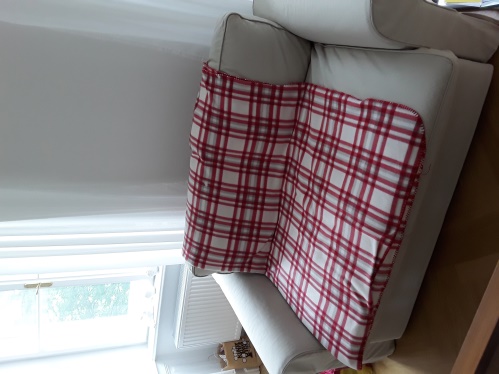 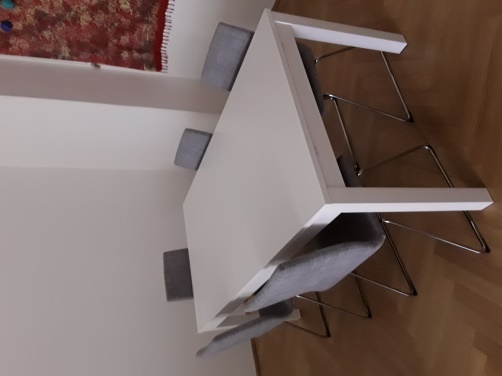 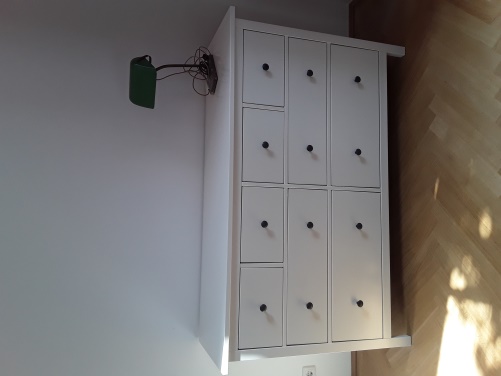 SOFA CONVERTIBLE	TABLE SALLE MANGER		COMMODE DOUBLESOFA CONVERTIBLE Tissu 2 places (Longueur 168 cm/Profondeur 88cm/ Hauteur 71cm). Lit 120x200.Achat Neuf Octobre 2016.Prix vente : 200EurosTABLE SALLE MANGER avec 2 rallonges de 42 CM	(Longueur 175cm/largeur 95cm/Hauteur 74cm) dimension avec rallonges de 218cm a 260cm) Achat Neuf octobre 2016.Prix Vente : 80eurosCOMMODE DOUBLE (Longueur 160cm/Hauteur 96cm/Profondeur 50cm) Achat Neuf octobre 2016.Prix Vente : 80euros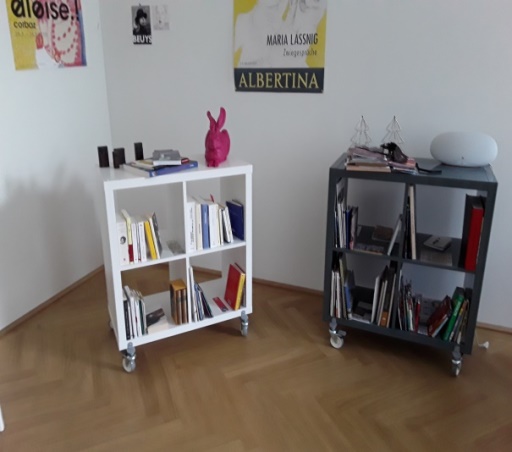 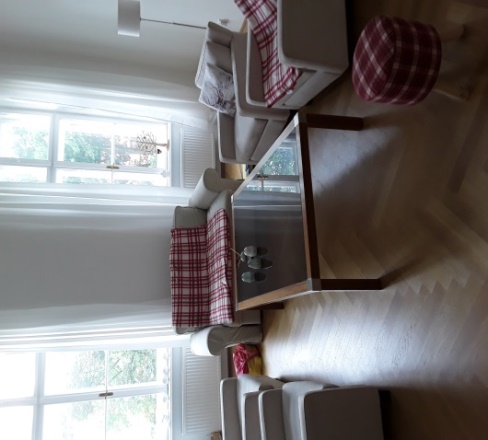                                             ETAGERE MOBILE		            TABLE BASSEETAGERE SUR ROUES AMOVIBLES (	CARRE DE 77x77 Profondeur 39cm)Achat Neuf Mai 2017 .Prix Vente : 25eurosTABLE BASSE bois verre (Longueur 151/largeur 91cm/Hauteur 45cm) Achat Etat Neuf Antiquaire Brocante Décembre 2016. Prix Vente : 100euros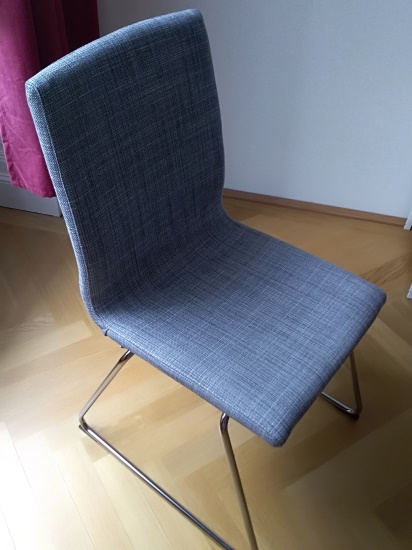 
		             6 CHAISES			      4 FAUTEUILS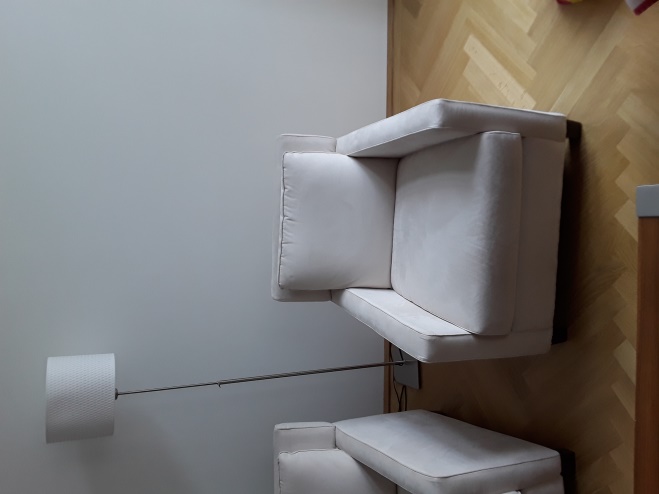 CHAISE( x 6) TISSU& ACIER. Achat neuf en octobre 2016. Prix  Vente Unité : 25eurosFauteuil (x4) Tissu Fabrication et Design italien (Largeur 73cm/Profondeur 77/Hauteur 75cm) lavable. Achat Etat Neuf Antiquaire Brocante Décembre 2016.Prix Vente Unité : 150euros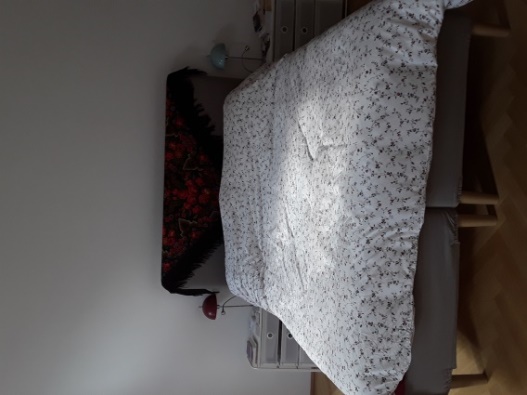 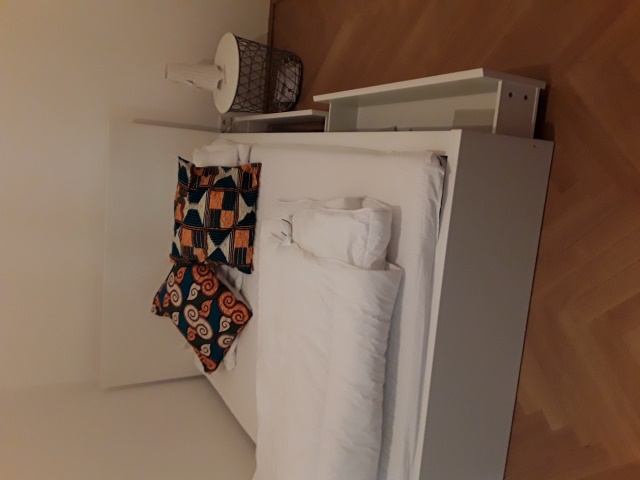 LIT DOUBLE 2 SOMMIERS 			LIT DOUBLE AVEC 2 TIROIRSLIT DOUBLE 160x200 AVEC 2 SOMMIERS A LATTES TETE DE LIT EN TISSU BEIGE.Achat Neuf en Octobre 2016. Prix Vente : 250eurosLIT DOUBLE 140x200 AVEC 2 TIROIRS ET TETE DE LIT.SOMMIER A LATTES. Achat Neuf en Novembre 2016. Usage occasionnel.Prix Vente : 180euros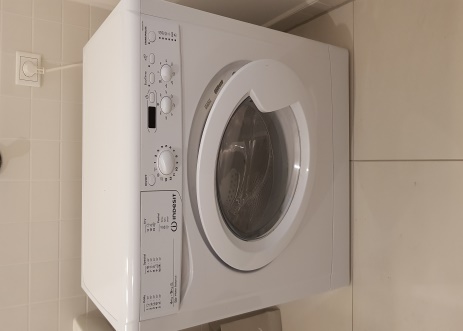 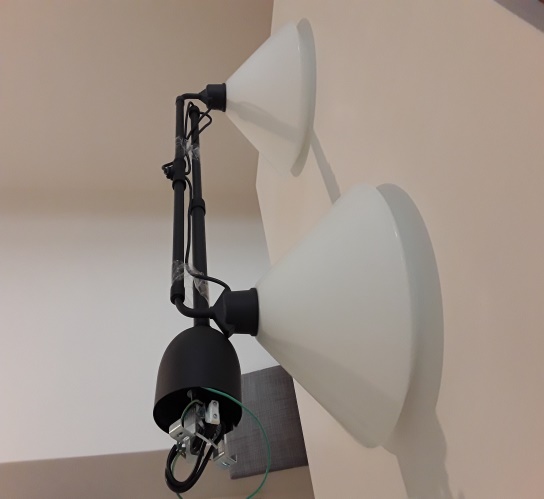         LAVE LINGE	       SUSPENSION LUMINAIRELAVE LINGE INDESIT. Achat Neuf en Octobre 2016.Prix Vente : 100eurosSUSPENSION LUMINAIRE (Longueur  100cm/Hauteur 95cm ) 2 globes verre.Achat Neuf decembre 2016Prix Vente : 20eurosN’hesitez pas a me contacter pour toutes informations, photos, propositions ou visites, par mail christinefurtado8@gmail.com ou par téléphones 0043 677 624 081 54/ 0033 683 04 87 96 (avec possibilite whatsapp sur ce numero).